Do you want to help your child’s class learn about famous works of art and create their own original masterpieces?VOLUNTEER TO BE AN 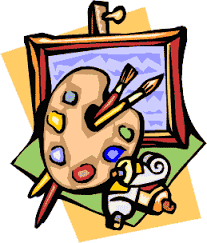 ART DOCENTYour child’s class needs your help!  The Art Docent Program™ will only be available to classes that have an Art Docent volunteer.  Please sign up to be an Art Docent with your child’s teacher or complete the form on the back. The forms can be returned to your child’s teacher.Additional Details:No prior art experience is required.All materials and project information are provided.The time commitment is approximately 2 hours a month for eight monthly sessions. The time is generally broken up as 30 minutes of home preparation and 1.5 hours in the classroom.The classroom time is determined based on a mutually beneficial time for the teacher and the docent volunteer.If you are interested, and want more details, please contact, Amy Welch – frogsnsmiles@att.net or (916) 521-7093. ART DOCENT PROGRAM  NAME______________________________________________________    Yes, I want to be a Docent!     Child’s Teacher(s)________________________ Grade(s)________      I also have a child or children in grade(s)________ and would like      to help there also.      Child’s Teacher(s)___________________________________ I am unsure right now, but want more information about the      program. Please call. I have a child or children in grade(s)______ Child’s Teacher(s)______________________________________ Please indicate your preferred method of contact and Amy will reach out to you. Home Pone__________________ Best time to call_____________  Cell Phone___________________ Best time to call____________ Email_________________________________________________ 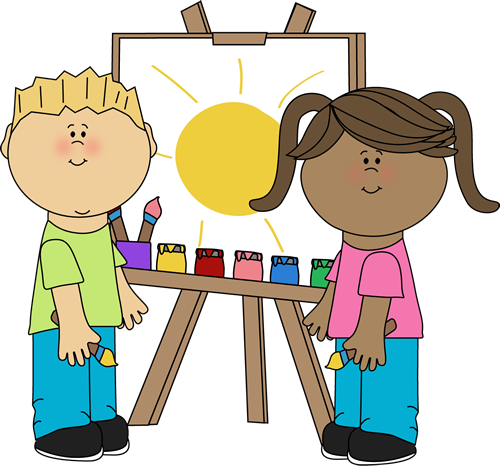 ____ ____ ____ 